Supplementary dataThe drug delivery appraisal of Cu and Ni decorated B12N12 nanocage for an 8-hydroxyquinoline drug: A DFT and TD-DFT computational studyHourinaz Darougari, Mahdi Rezaei-Sameti*Department of Applied Chemistry, Faculty of Science, Malayer University, Malayer, 65174, IranFigure S1. Optimized structures of 8-HQ on the surface of the pristine and Cu&Ni functionalized B12N12 Figure S2. The bond length of 8-HQ on the surface of the pristine and Cu&Ni functionalized B12N12. Figure S3.  The IR plots of 8-HQ on the surface of the pristine and Cu&Ni functionalized B12N12 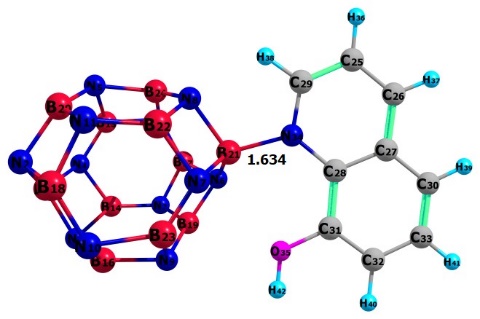 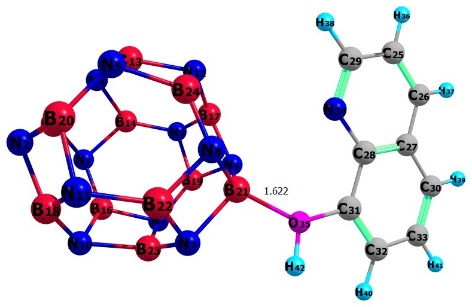 A-bA-bA-aA-aA-dA-dA-cA-c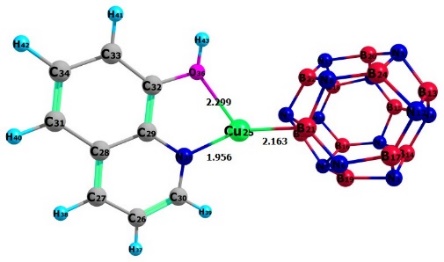 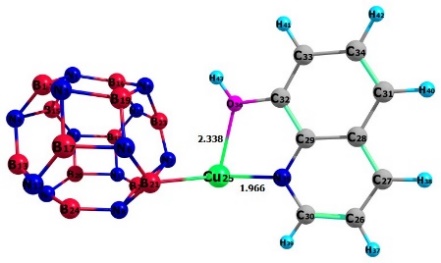 B-bB-aB-a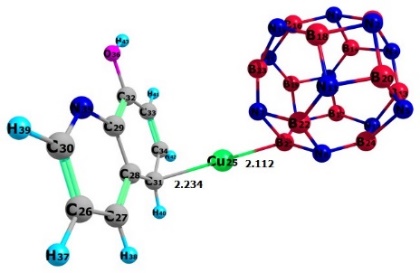 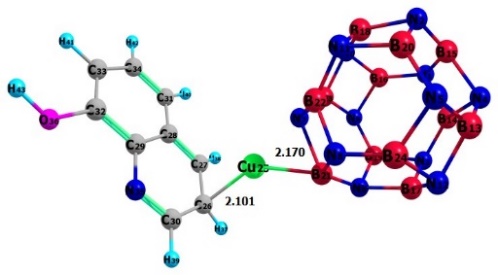 B-dB-cB-c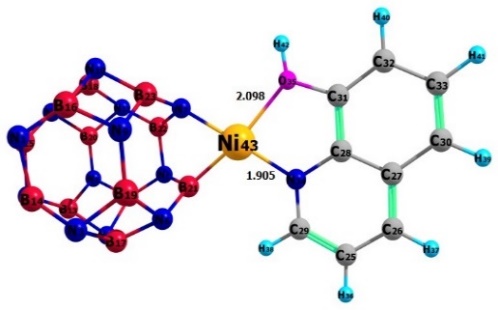 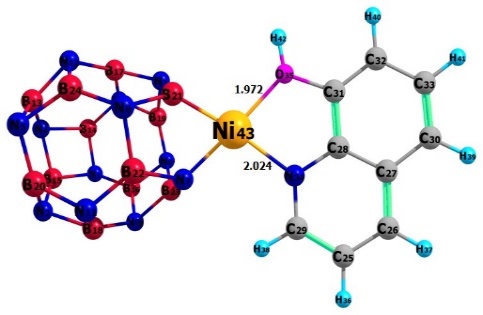 C-bC-a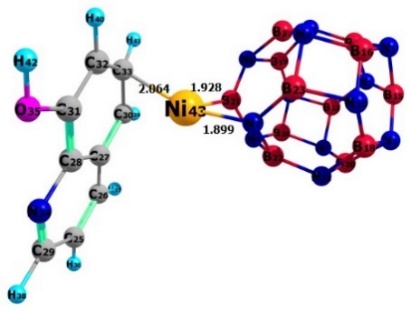 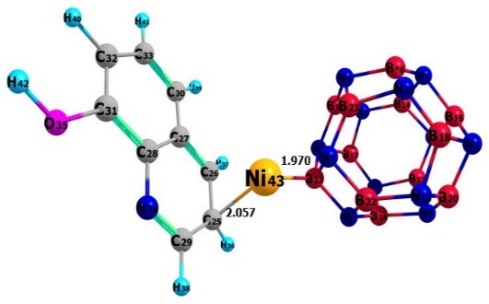 C-dC-c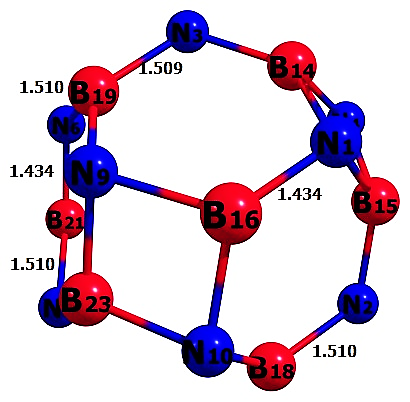 (A)B12N12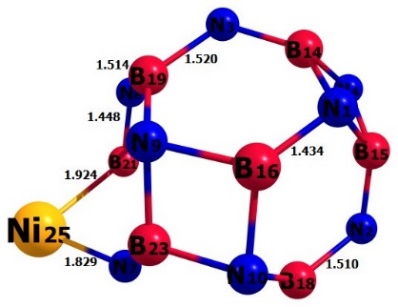 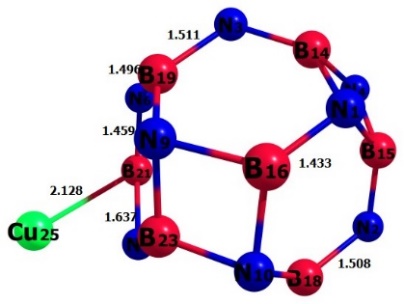 (C)B12N12-Ni(B)B12N12-Cu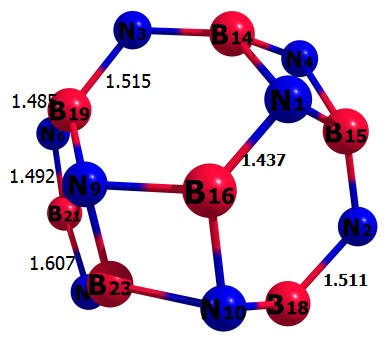 A-a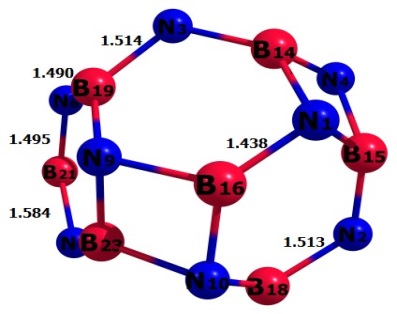 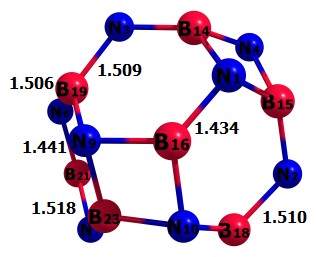 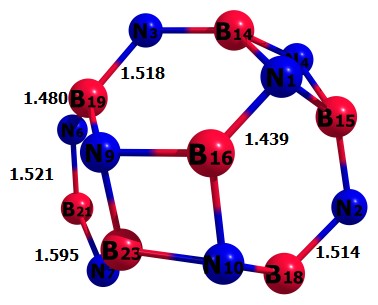 A-dA-cA-b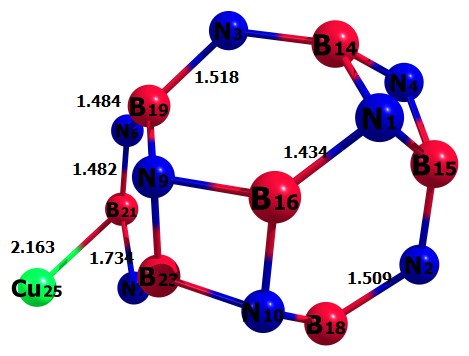 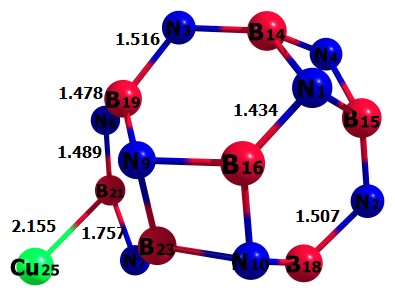 B-bB-bB-a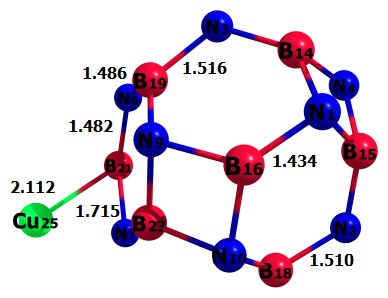 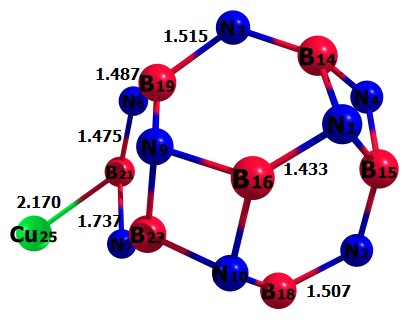 B-dB-dB-c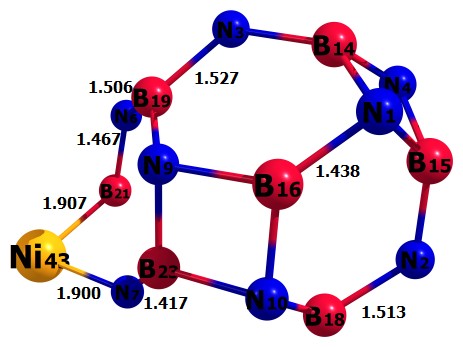 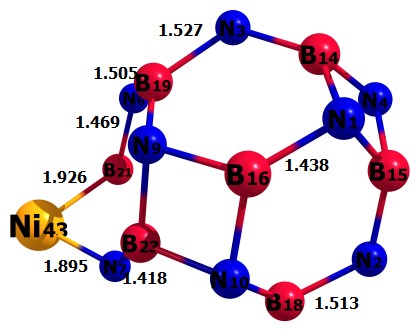 C -bC -bC-aC-aC-a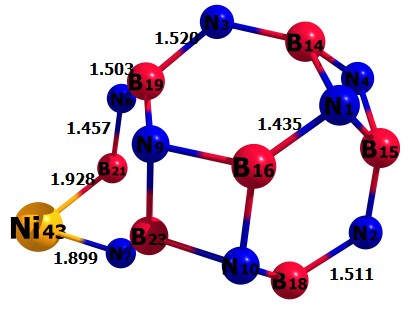 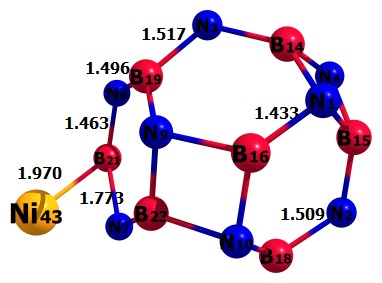 C -dC -dC -cC -cC -c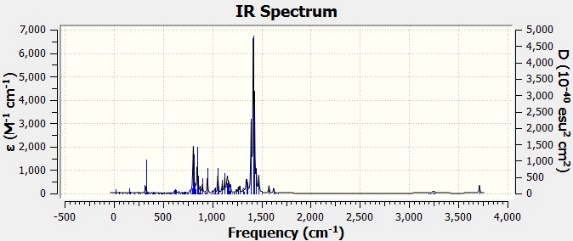 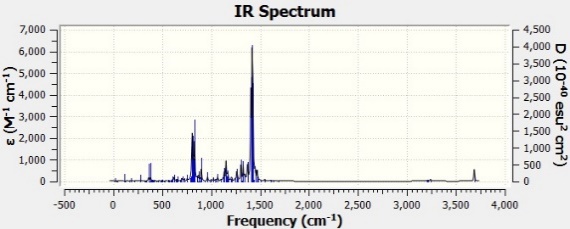 A-bA-a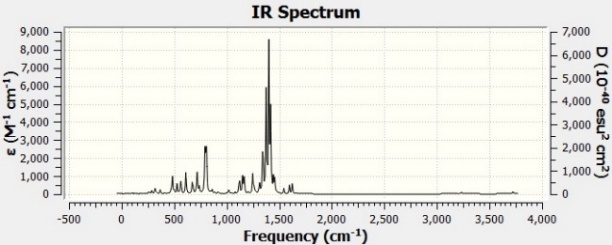 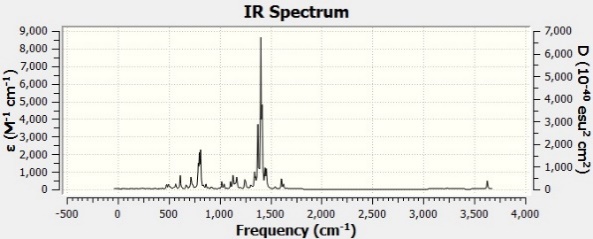 B-bB-a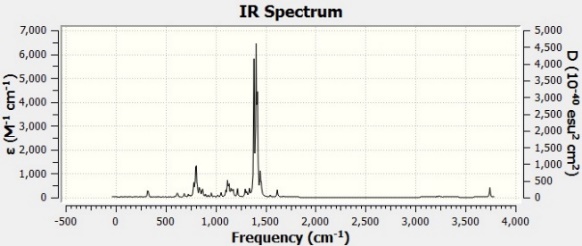 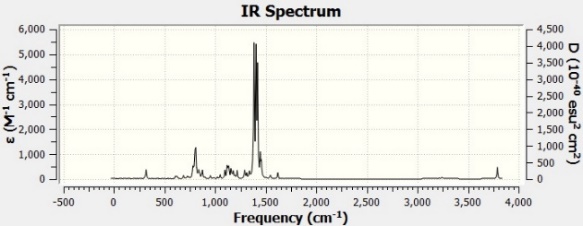 C-bC-a